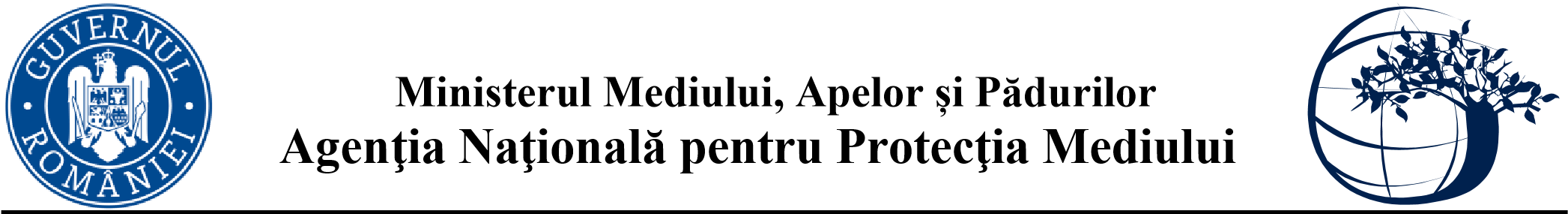 AGENŢIA PENTRU PROTECŢIA MEDIULUI TIMIŞ ACORD DE MEDIU PROIECT  Din data de 10.07.2023  	Ca urmare a cererii adresate de SC LEA-LES COMPLET SRL, cu sediul in municipiul Timișoara, str. C. Stan Vidrighin, nr. 20, camera 1 și 2, intrare de pe str. Cerna jud. Timiș, înregistrată la APM Timiș cu nr. 6887RP/19.08.2021,  cu ultimele completări depuse cu nr. 4470RP/07.06.2023, în urma analizării documentelor transmise și a verificării, în baza Legii nr. 292/2018 privind evaluarea impactului anumitor proiecte publice și private asupra mediului și a Ordonanței de urgență a Guvernului nr. 57/2007 privind regimul ariilor naturale protejate, conservarea habitatelor naturale, a florei și faunei sălbatice, aprobată cu modificări și completări prin Legea nr. 49/2011, cu modificările și completările ulterioare, se emite:  ACORDUL DE MEDIU pentru proiectul: “Construire hală depozitare, birouri, spații locative, platforma betonată, firmă luminoasă, împrejmuire, branșamente gaz, energie electrică, apă, canalizare” propus a fi amplasat în comuna Sânandrei, sat  Sânandrei, parcul industrial Banat Business Park, CF 409188, nr. top. 409188, jud. Timiș,  în scopul stabilirii condițiilor și a măsurilor pentru protecția mediului care trebuie respectate pentru realizarea proiectului care prevede: I.1. - proiectul propus intră sub incidenţa Legii nr. 292/2018 privind evaluarea impactului anumitor proiecte publice şi private asupra mediului, fiind încadrat în Anexa 2, pct. 10. Proiecte de infrastructură: lit.a) proiecte de dezvoltare a unităților/zonelor industriale; proiectul intră sub incidenţa art. 28 din O.U.G. nr. 57/2007 privind regimul ariilor naturale protejate, conservarea habitatelor naturale, a florei şi faunei sălbatice, cu modificările şi completările ulterioare deoarece este suprapus cu situl Natura 2000 ROSCI0277 Becicherecu Mic;  proiectul intră sub incidenţa art. 48 și 54 din Legea apelor nr. 107/1996, cu modificările și completările ulterioare.   2. Descrierea proiectului şi a tuturor caracteristicilor lucrărilor prevăzute de proiect, inclusiv instalaţiile, echipamentele şi resursele naturale utilizate. Amplasamentul proiectului propus în suprafață de 2210 mp, este situat în intravilanul localității Sânandrei, se suprapune integral cu situl de interes comunitar  ROSCI0277 Becicherecul Mic și se află în proprietatea SC LEA-LES COMPLET SRL. Terenul este amplasat în parcul industrial Banat Business Park, aparținând Banat Park Services SRL.Prin proiect se propune construirea unei  o clădirii compusa din 3 corpuri, cu regim de înălțime P si P+1E, cu următoarele funcțiuni: C1 - Corp clădire cu birouri la parter și spații locative la etaj. C2 - Terasă acoperită cu regim de înălțime parter, care face legătura între corpurile C1 și C3. C3 - Corp depozit cu regim de înălțime parter. Clădirea C1 va avea următoarele funcțiuni:la parter: 2 culoare, oficiu, 4 birouri, sala de ședințe, spațiu tehnic, grup sanitar, arhivă;la etaj: 3 apartamente, cu 1, 2 si respectiv 3 camere, casa scării, spațiu depozitare si coridor evacuare.Clădirea C3 va avea următoarele funcțiuni: birou șef depozit, duș, coridor, grup sanitar, vestiar, spațiu tehnic, depozit. Amenajări exterioare: platforme carosabile, 10 locuri de parcare, spații verzi, firmă luminoasă, împrejmuire, branșamente energie electrică, apă, canalizare. Se vor monta panouri fotovoltaice.Profilul de activitate este proiectarea rețelelor electrice și comercializarea materialelor electrice, cu următoarele cantități anuale:Celule medie tensiune – 23 bucCablu legătură conductor ENEL – 44 bucTransformatoare – 18 bucTablouri electrice – 50 bucReductori – 57 bucEchipament telecontrol – 59 bucRezistențe – 49 bucHigrotermostat – 47 bucTablouri de măsura – 71 bucCapete terminale – 826 bucSet împământare – 30 bucManșoane – 644 bucFanioane – 104 bucDescărcători – 354 bucSeparatoare – 77 bucCadru siguranțe – 14 bucÎntrerupătoare – 51 bucLanțuri – 1140 bucIzolatori – 674 bucMufe – 2200 bucPapuci – 8800 bucSiguranțe – 319 bucCleme – 12732 bucVarfare – 69 bucBenzi – 322 bucTub – 516 colaci * 50m/colacPlatbandă – 61 role * 50kg/rolaCanalete – 1076 bucȚăruși – 800 bucConsole – 211 bucBMP – 981 bucTub termo – 2391 buc * 1m/bucAccesorii susținere echipamente electrice (ochiuri, suporți, conectori etc) 8450 bucPrincipalele etape ale fluxului tehnologic sunt:-proiectarea rețelelor si instalațiilor electrice-aprovizionarea materialelor electrice ;-stocarea temporara a materialelor electrice-comercializarea(livrarea) materialelor electrice;Principalele dotări tehnologice sunt:ElectrostivuitorTranspaletRafturi metaliceBilanț teritorial: S teren = 2210 mpS construita =  561,07 mpS alei, platforme, parcaje = 1052,66 mp, cu 10 locuri de parcareS spații verzi = 498,84 mpS neamenajată = 97,43 mpPOT propus = 25,38%CUT propus =0,36Echiparea edilitaraAlimentarea cu apă și canalizareAlimentarea cu apa pentru nevoi igienico-sanitare se va realiza de la gospodăria de apă a parcului industrial administrat de Banat Park Services SRL, prin intermediul unei extinderi din țeavă PE HD, D= 160 mm, L=220 m și a unui branșament PE HD D=50mm.Gospodăria de apă aferentă parcului industrial este compusă din 3 foraje de adâncime mare, H1,2,3 = 240 m și unul de medie adâncime, H4 = 70 m.Apele uzate menajere vor fi colectate prin intermediul rețelei de canalizare propusă și descărcate în colectorul menajer stradal existent din PVC – KG, D=250 mm, din strada Bernd Braun, prin intermediul unui racord de canal din PE HD, De 90 mm și a unei extinderi de canal din țeavă PVC, D = 250 mm, L = 255 m.Apele puviale de pe platforma betonată(drumuri, platforme, trotuare) vor fi colectate prin intermediul rețelei de canalizare pluvială, apoi vor fi  trecute printr-un separator de hidrocarburi, Q=10 l/s, cu trapă de nămol incorporată și descărcate în bazinul de retenție ape pluviale cu V= 15 mc.Din bazinul de retenție apele pluviale vor fi evacuate controlat prin pompare într-un cămin de liniștire și apoi prin intermediul canalului HCn696, în canalul de desecare HCn691. Apele pluviale de pe spatiile verzi se vor infiltra în teren.Instalații de încălzire și climatizareÎncălzirea spatiilor se face cu doua pompe de căldura, acționate electric cu puterea  P1 = 31 kW pentru clădirea C1 si P3 = 18 kW pentru clădirea C3, având agent frigorific R410A, cantitate de 8 kg pentru clădirea C1 și 5,2 kg pentru clădirea C3. Organizarea de șantier:  Se va amplasa pe terenul aferent proiectului, pe o suprafață de 700 mp. Organizarea de șantier va cuprinde:- barăci cu rol de birouri și magazii de materiale mărunte, - toalete ecologice, - post de paza, - punct PSI. - organizarea spațiilor necesare depozitării temporare a materialelor de mari dimensiuni- amenajare spațiu pentru parcarea utilajelor -  rampa de spălare a roților Pentru a evita producerea și răspândirea prafului în și din incinta organizării de șantier, se va asigura stropirea (pulverizarea cu apă) a suprafețelor.Se va asigura curățarea roților autovehiculelor/utilajelor care părăsesc șantierul, pentru a preveni murdărirea căilor publice. II. Motivele şi considerentele care au stat la baza emiterii acordului de mediu, de exemplu:  proiectul se regăseşte în planul/programul/strategia adoptat(ă) de către o autoritate publică şi a fost supus unei proceduri de evaluare de mediu conform Hotărârii Guvernului nr. 1.076/2004 privind stabilirea procedurii de realizare a evaluării de mediu pentru planuri şi programe, cu modificările ulterioare, care transpune Directiva 2001/42/CE a Parlamentului European şi a Consiliului din 27 iunie 2001 privind evaluarea efectelor anumitor planuri şi programe asupra mediului: Terenul pe care se dorește implementarea proiectului „Construire hală depozitare, birouri, spații locative, platforma betonată, firmă luminoasă, împrejmuire, branșamente gaz, energie electrică, apă, canalizare” face parte din Parcul industrial Banat Business Park, declarat prin Ordinul M.D.R.A.P. nr. 3245/20.12.2016, publicat în M.O. nr. 1068/30.12.2016; motivele/criteriile pe baza cărora s-a ales alternativa, inclusiv tehnologică și de amplasament: Pentru alegerea variantei optime au fost luate în considerare structura, funcțiile, obiectivele de conservare și statutul sitului Natura 2000 ROSCI0277 Becicherecu Mic, amplasarea proiectului, tehnologia de realizare a construcțiilor, alternative ale tehnologiei de producție, nefiind prioritara alegerea din considerente economice. Alternativa 0: neimplementarea proiectului Avantajele alternativei 0:- în lipsa intervențiilor (construcțiilor, împrejmuirilor) nu se modifică și nu se pierde habitat pentru specii fără valoare conservativă și nu se modifică / pierde un habitat potențial de hrănire / deplasare pentru 3 specii de interes comunitar pentru conservare dar care nu au fost observate pe această suprafață și în împrejurimi.Dezavantajele alternativei 0:pierderea unei modalități de valorificare a forței de muncă din zona rurală a proiectului;creșterea presiunilor de dezvoltare pe alte terenuri.Alternativa B1: realizarea proiectului în locația și în parametrii tehnici propușiAvantajele alternativei B1:terenul face parte dintr-un parc industrial – Banat Business Park, declarat prin Ordinul M.D.R.A.P. nr. 3245/20.12.2016, publicat în M.O. nr. 1068/30.12.2016;terenul are categoria de folosință Curți construcții, fiind destinat pentru producție, servicii, depozitare, comerț și având asigurate, toate utilitățile(energie electrica, canalizare, fibra optica);accesul la teren se face dintr-un drum existent, betonat;dezvoltarea investiției pe un teren lipsit de elemente de interes conservativ, nu conduce la alterarea structurii și funcțiilor sitului, nu afectează obiectivele de conservare și  nu influențează în mod negativ  menținerea sau îmbunătățirea stării de conservare a habitatului 1530* și a celor 4 specii de interes conservativ european;nivelul de zgomot și vibrații, precum și volumul de deșeuri este mai redus față de varianta B2 și implicit impactul asupra mediului mai redus în faza de execuție; utilizarea în faza de funcționare a pompelor de căldură pentru încălzire, elimina emisiile de gaze arse în atmosferă.Dezavantajele alternativei B1:amplasamentul este situat în aria naturala protejata ROSCI0277 Becicherecul Mic;Alternativa B2: realizarea proiectului într-o locație învecinată și cu o varianta constructivă diferităAvantajele alternativei B2:nu existăDezavantajele alternativei B2:variantă constructivă mai costisitoare;durata impactului din faza de execuție a construcției este mai mare, astfel că deranjul generat de zgomot și vibrații este mai de durată.Alternativa aleasă este B1, fiind cea care afectează cel mai puțin habitatul  1530* Pajiști și mlaștini sărăturate panonice și ponto sarmatice și speciile de interes comunitar cu cod 1335 Spermophillus citelus, 2633 Mustela eversmanii, 1188 Bombina bombina și 4045 Coenagrion ornatum, habitatele acestora și integritatea sitului ROSCI0277 Becicherecul Mic, nefiind prioritara alegerea din considerente economice. Nu există nicio altă alternativă fezabilă care să afecteze într-o mai mica măsură aria naturală protejată de interes comunitar.• încadrarea în BAT, BREF/conformarea la concluziile BAT, prevederile BREF aplicabile, după caz – nu este cazul;  • respectarea cerinţelor comunitare transpuse în legislaţia naţională;  Procedura de evaluare a impactului asupra mediului și de evaluare adecvată  s-a derulat cu respectarea prevederilor următoarelor acte normative  OUG nr. 195/2005 privind protecția mediului, aprobata cu modificări prin Legea nr. 265/2006, cu modificările și completările ulterioare;  Legea nr. 292/2018 privind evaluarea impactului anumitor proiecte publice și private asupra mediului;  Ordinul nr. 1825/2016 privind aprobarea ghidurilor pentru evaluarea impactului asupra mediului;  Legea apelor nr.107/1996, cu modificările și completările ulterioare;  Ordonanța de urgență a Guvernului nr. 57/2007 privind regimul ariilor naturale protejate, conservarea habitatelor naturale, a florei și faunei sălbatice, aprobată cu modificări și completări prin Legea nr. 49/2011, cu modificările și completările ulterioare;  Legea nr. 451/2002 pentru ratificarea Convenției europene a peisajului, adoptată la Florența la 20.10.2020;  -  Ordinul 262/2020 pentru modificarea Ghidului metodologic privind evaluarea adecvată a efectelor potențiale ale planurilor sau proiectelor asupra ariilor naturale protejate de interes comunitar, aprobat prin Ordinul ministrului mediului și pădurilor nr. 19/2010;OUG nr. 92/2021, aprobata prin Legea 17/2023 privind regimul deșeurilor. cum răspunde/respectă zonele de protecţie sanitară, obiectivele de protecţie a mediului din zonă pe factorii de mediu aer, apă, sol etc.;  Principalul curs de apă de suprafață situat în vecinătatea amplasamentului proiectului este răul Bega Veche. Albia acestuia se afla la o distanta de cca. 1,3 km N față de amplasamentul proiectului. La Sud de amplasament se afla albia pârâului Beregsău, la o distanta de cca. 3,6 km. Pe amplasament și în vecinătatea acestuia nu se găsesc cursuri de apa sau lucii de apa permanente.  In zonele învecinate celei de derulare a proiectului nu exista zone de protecție sanitară, pentru captări din ape de suprafață. compatibilitatea cu obiectivele de protecţie a siturilor Natura 2000, după caz;  Amplasamentul proiectului este situat integral in zona de est a sitului de importanta comunitara ROSCI 0277 Becicherecul Mic. Situl a fost desemnat pentru protecția Habitatului 1530 – Pajiști și mlaștini sărăturate panonice și ponto-sarmatice, a speciilor faunistice Bombina bombina, Coenagrion ornatum, Mustela eversmanii, Spermophilus citellus.  Alte specii importante mentionate in formularul standard Natura 2000 sunt: Achillea setacea, Artemisia santonicum, Aster tripolium, Camphorosma annua, Chamomilla recutita, Festuca pseudovina, Hordeum hystrix, Lepidium ruderale, Limonium gmelinii,  Lotus tenuis, Medicago minima, Plantago tenuiflora, Poa bulbosa, Polygonum aviculare, Puccinellia distans, Scorzonera cana.       În evaluarea impactului au fost luate în considerare Obiectivele de conservare specifice / măsurile minime de conservare stabilite pentru Situl Natura 2000 ROSCI0277 Becicherecu Mic de către Agenția Națională pentru Arii Naturale Protejate, în calitate de autoritate responsabilă și aprobate prin adresa MMAP nr. 13434/CA/11.09.2020 si revizuite prin adresa MMAP nr. 28537/BT/12.10.2021.       Pentru realizarea proiectului, Agenția Națională pentru Arii Naturale Protejate - ST Timiș în calitate de autoritate responsabilă pentru aria naturală protejată ROSCI0277, a emis aviz favorabil privind corelarea prevederilor proiectului cu obiectivele de conservare specifice, aprobate de MMAP (Aviz nr.15/23.05.2023).  • luarea în considerare a impactului direct, indirect și cumulat cu al celorlalte activităţi existente în zonă etc./cumularea impactului cu impactul altor proiecte existente şi/sau aprobate.  Impactul asupra biodiversității florei și faunei: Impactul cumulatConsiderând limita în interiorul căreia s-a analizat impactul cumulativ al proiectului prezent cu toate celelalte planuri / proiecte / activități propuse sau existente ca fiind suprapusă cu suprafața sitului Natura 2000 ROSC10277 Becicherecu Mic și având la baza studiile intensive multianuale efectuate în perioada 2020 — 2021, alături de cele anterioare (începând cu anul 2017), a condus la evidențierea unui impact cumulat negativ nesemnificativ.Impactul asupra apelor de suprafață  și a celor subterane: Impactul asupra calității si regimului cantitativ al apei este neglijabil. Efectele susceptibile a avea un impact asupra calității si regimului cantitativ al apei rezultate din implementarea proiectului sunt: a)epuizarea resurselor prin consumul de apa – efect negativ, direct – cumulativ cu al proiectelor din zona, reversibil, local, pe termen lung, de intensitate mică. b) poluarea apelor de suprafață prin generarea de ape uzate – efect negativ, potențial direct în faza de execuție, indirect în faza de exploatare, reversibil, local, pe termen lung, de intensitate mică. Descărcarea apelor uzate menajere și tehnologice, în rețeaua de canalizare și tratarea lor în stația de epurare a Aquatim SA, diminuează impactul asupra calității apelor de suprafață, prin generarea de ape uzate. Impactul asupra solului și subsolului: Efectele implementării proiectului susceptibile a avea un impact asupra solului sunt: generarea de deșeuri-efect negativ, indirect, reversibil, local, pe termen scurt în faza de execuție, pe termen lung în faza de exploatare, de intensitate mica. ocuparea terenului – efect negativ, direct-cumulativ cu al altor proiecte, reversibil, local, pe termen scurt în faza de execuție, pe termen lung în faza de exploatare, de intensitate mica. Impactul asupra solului prin generarea de deșeuri este anulat, prin măsuri de corectă gestionare a deșeurilor.  Impactul asupra aerului: Efectele susceptibile a avea un impact asupra calității aerului rezultate din implementarea proiectului sunt: poluarea atmosferică prin generarea de emisii de gaze de ardere- efect negativ, direct, ireversibil, local, pe termen scurt in faza de execuție, de mica intensitate.  poluarea atmosferică prin generarea de emisii de pulberi in faza de execuție - efect negativ, direct, reversibil, local, pe termen scurt, de mica intensitate.  Impactul asupra populației și sănătății umane: Funcțiunile previzionate în proiect nu creează riscuri pentru sănătate sau disconfort pentru populație prin producerea de zgomot, vibrații, mirosuri, praf, fum, gaze toxice sau iritante proiectul  fiind amplasat la o distanță de aprox. 1,6 km fata de locuințe. Efectele susceptibile a avea un impact asupra sănătății umane rezultate din implementarea proiectului sunt: - emisii de poluanți în aer, zgomot si vibrații- efect negativ, indirect, ireversibil, local, temporar in faza de execuție, de intensitate mica.  Impactul asupra patrimoniului cultural și peisajului: Implementarea proiectului nu va avea a impact asupra patrimoniului istoric si cultural, în zona nu exista obiective ale patrimoniului istoric si cultural. III. Concluziile Raportului privind impactul asupra mediului (inclusiv ale studiului de evaluare adecvată, studiului de evaluare a impactului asupra corpurilor de apă şi a politicii de prevenire a accidentelor majore sau raportului de securitate, după caz) şi măsurile pentru prevenirea, reducerea şi, unde este posibil, compensarea efectelor negative semnificative asupra mediului:  Impactul produs asupra biodiversității prin realizarea proiectului Construire hală, cu birouri, spații locative, spațiu depozitare și atelier confecții metalice, platformă betonată, reclamă luminoasă, împrejmuire, branșamente gaz, energie electrică, apă și canalizare este negativ nesemnificativ, iar respectarea măsurilor de reducere a impactului va face ca acest impact să tindă spre valoarea de neutru, fără urmări pe termen scurt, mediu sau lung asupra speciilor și habitatelor de interes comunitar, deoarece:În urma cercetărilor în teren (începute în anul 2017 și intensificate în anii 2020 — 2021) nu a fost identificat habitatul 1530*. Pe suprafața proiectului, deși ea este scoasă din circuitul agricol (trecând din anul 2008 din categoria agricol în categoria CURȚI CONSTRUCȚII), nu au fost intervenții antropice majore, fiind utilizat ca pășune până în prezent. Având în vedere că în tot acest timp habitatul de sărătură nu a fost prezent (nefiind prezentă nici o specie edificatoare și caracteristică), el nu are îndeplinite în această zonă cerințele ecologice care țin de regimul hidrologic și mediul edafic.Perimetrul propus investiției este în prezent o pășune degradată prin suprapășunat; se află în vecinătatea unui drum rutier cu trafic intensiv, a unor fabrici de cu profil medical și în aproprierea unei platforme industriale. Pe el nu au fost identificate pe durata studiilor, cele patru specii menționate în fișa sitului, acesta neîndeplinind cerințele lor ecologice. Totuși, la evaluarea impactului, s-a considerat această suprafață ca fiind habitat potențial de deplasare / hrănire pentru cele două specii de mamifere și habitat potențial de deplasare pentru specia de amfibian.Habitatele și speciile prezente pe perimetrul analizat nu sunt de interes comunitar sau național pentru conservare și nu constituie elemente rare cu areale restrânse.Proiectul ocupă o suprafața de 2210 mp, ceea ce reprezintă un procent de 0,01 % din situl Natura 2000 ROSC10277 Becicherecu Mic.. Prin acest proiect nu se reduce suprafața habitatelor și a numărului de exemplare de specii de interes comunitar și nu se fragmentează habitate de interes comunitar; acest proiect nu are impact negativ asupra factorilor care determina menținerea stării favorabile de conservare a ariei protejate și nu produce modificări ale dinamicii relațiilor care definesc structura și funcția ariei naturale protejate.În urma implementării măsurilor de evitare și reducere a impactului, se va înregistra un impact rezidual nul. Analizarea impactului cumulativ al proiectului prezent cu toate celelalte planuri / proiecte activități propuse sau existente din interiorul sitului a condus la evidențierea unui impact cumulat negativ nesemnificativ.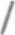 Analiza impactului potențial al proiectului și al impactului cumulat a fost efectuată în conformitate cu circulara MMAP nr. 4654 / 02.07.2020, prin raportare la obiectivele de conservare specifice pentru ROSC10277 menționate în adresa MMAP nr. 13434/CA/11.09.2020 și revizuite prin adresa MMAP nr. 28537/BT/12.10.2021, în vederea asigurării menținerii / îmbunătățirii stării de conservare a habitatelor și a speciilor. Amplasamentul proiectului este cuprins în Parc Industrial Banat Park Service reglementat prin PUZ aprobat prin HCL nr. 58/27.11.2008, anterior desemnării sitului.a) Măsuri în timpul realizării proiectului (se vor preciza pentru: apă, aer, sol, subsol, biodiversitate/arii naturale, zgomot, vibraţii, radiaţii, deşeuri, risc pentru sănătate, peisaj, patrimoniu cultural şi istoric, resurse naturale etc.) şi efectul implementării acestora;  Pentru factorul de mediu apă: Pentru prevenirea si reducerea efectelor  semnificative asupra calității apelor in faza de execuție se vor lua măsuri specifice astfel: Apele uzate menajere de la grupul sanitar mobil se vor vidanja de către societatea  care asigura întreținerea acestuia, urmând a fi tratate într-o stație de epurare autorizata. Se vor prevedea cuve de retenție sub bazinul toaletei ș sub utilajele de construcții staționate, precum și kit-uri absorbante pentru eventualele scurgeri de fluide din circuitele autovehiculelor potențial a fi antrenate în apele pluviale.  Pentru factorul de mediu aer: -utilizarea mijloacelor de transport și a utilajelor de construcții cu clasa de poluare redusa;-verificarea și întreținerea în afara amplasamentului a stării sistemelor de combustie și a sistemelor de evacuare filtrare(catalitica) ale motoarelor termice;-umectarea taluzului săpăturii și evitarea lucrărilor în perioadele cu vânt puternic-acoperirea mijloacelor de transport a produselor pulverulente cu prelata;-spălarea roților mijloacelor de transport auto la ieșirea din șantier;-reducerea vitezei de deplasare in interiorul șantierului, până la asfaltarea drumurilor; -protejarea zonelor cu lucrări generatoare de pulberi cu perdele umede. Pentru factorul de mediu sol/subsol:  -se vor verifica si întreține starea tehnica (etanșeitatea) a sistemelor de ungere și alimentare cu carburanți ale utilajelor de construcții, iar in cazul unor poluări accidentale sunt prevăzute kituri de absorbanți, care după utilizare se vor preda care societăți abilitate în vederea valorificării /eliminării deșeurilor rezultate.-deșeurile se vor depozita în recipienți adecvați, etanși, acoperiți și vor fi evacuate ritmic fără a se crea stocuri pe amplasament.Pentru biodiversitate/arii naturale protejate: Accesul în amplasament se va realiza doar pe drumul existent pe latura estică a amplasamentului.  Mod de aplicare: continuu.Materialele necesare realizării lucrărilor vor fi aduse în amplasament etapizat în funcție de necesar evitând depozitarea în amplasamentMod de aplicare: continuu.Umectarea superficială a suprafeței taluzului săpăturilor, astfel încât să se evite dispersia prafuluiMod de aplicare: ori de cate ori este nevoie pentru retenția prafului.Vegetația spațiilor verzi create în amplasament se va conserva în starea actuală (fără vegetație arbustivă), realizându-se intervenții pentru îndepărtarea speciilor invazive/coloniale în cazul apariției acestora. De asemenea, se va menține structura vegetației, prin păstrarea înălțimii stratului ierbos la 20 cm și a acoperirii (%) la minim 50 %; în același scop, activitățile de cosit nu se vor realiza mai devreme de sfârșitul lunii iulie. Nu se va aduce sol din alte locații.Mod de aplicare: continuu.În cazul in care pe perioada derulării lucrărilor de construcție și amenajare a terenului se vor identifica specii pentru care a fost desemnat situl, acestea vor fi relocate în zone favorabile supraviețuirii exemplarelor, costurile relocării fiind suportate de titularul proiectului. Măsura se referă în special la exemplarele de Bombina bombina care pot apărea în zona șantierului, în habitate acvatice temporare apărute în urma ploilor abundente.Mod de aplicare: continuu.La realizarea elementelor constructive propuse se va avea în vedere să nu se creeze incinte capcane pentru amfibieni (șanțuri inundate, canale cu guri de acces deschise, recipiente deschise etc.)Mod de aplicare: continuu.Se interzice deversarea apelor meteorice neepurate, sau alte ape uzate în canalele și apele de suprafață din aria protejatăMod de aplicare: continuu.În amplasament nu vor fi aplicate tratamente cu pesticideMod de aplicare: continuu.Se respecta nivelul de zgomot admis la conform STAS 10009/1998 acustica în construcții, acustica urbanăMod de aplicare: continuu.Se vor lua toate măsurile pentru împiedicarea introducerii în amplasament și vecinătate a speciilor invazive / coloniale  Mod de aplicare: continuu.Se interzice folosirea rodenticidelor în exteriorul incintelor clădirilorMod de aplicare: continuu.Împrejmuirea se va realiza cu panouri metalice cu ochiuri de minim 50 mm dispuse la o distanță de minim 20 cm față de sol și însoțite de o perdea de gard verde. Mod de aplicare: faza de realizare a împrejmuirii.Deșeurile vor fi colectate, depozitate și evacuate controlat în mod adecvat pentru evitarea riscurilor de poluare în amplasament și aria protejatăMod de aplicare: continuu.Pentru zgomot si vibrații: Pentru prevenirea și reducerea impactului efectelor  semnificative prin zgomot și vibrații în faza de execuție se vor lua  masuri specifice astfel: se vor întreține sistemele de amortizare a zgomotului ale motoarelor termice ale autovehiculelor si  utilajelor de construcții, precum și starea tehnică generală a acestora. zonele cu lucrări generatoare de zgomot vor fi fonoizolate cu panouri fonoabsorbante. Pentru radiații:  - 	nu este cazul.  Pentru deșeuri  deșeurile rezultate în etapa de execuție, se vor colecta pe tipuri, în recipiente standardizate, și se vor depozita în spații special amenajate.  se interzice amestecarea diferitelor categorii de deșeuri periculoase cu alte categorii de deșeuri periculoase sau cu alte deșeuri, substanțe ori materiale.  deșeurile menajere rezultate pe perioada de construcție a obiectivului, și în timpul funcționării obiectivului, vor fi predate operatorului serviciului de salubrizare desemnat la nivelul județului Timiș, în baza contractului de concesiune.  deșeurile reciclabile rezultate (lemn, metal, plastic, etc.) vor fi predate către unități autorizate de specialitate, în vederea valorificării.  deșeurile care nu au fost valorificate, vor fi supuse unei operațiuni de eliminare, în condiții de siguranță, conform cerințelor OUG nr. 92/2021 privind regimul deșeurilor, art. 20.  deșeurile vor fi transportate cu respectarea prevederilor HG nr. 1061/2008. Pentru reducerea riscului pentru sănătate:  Realizarea si funcționarea proiectului nu implică riscuri pentru sănătatea populației.  Riscul unei eventuale contaminări a apelor de suprafață, în timpul perioadei de construcție,  prin antrenarea de deșeuri în apele pluviale, va putea fi prevenit printr-o gestiune corespunzătoare a deșeurilor și prin colectarea și tratarea apelor uzate menajere de către societăți autorizate. Contaminarea apelor subterane prin eventuale infiltrări de poluanți proveniți de la sistemele de fluide ale mijloacelor de transport auto și utilaje de construcții, in perioada de construcție, este prevenita prin verificarea si întreținerea etanșeității sistemelor de fluide ale acestora. In eventualitatea  producerii unor  scurgeri accidentale, se vor folosi kit-uri absorbante, iar solul poluat se va preda spre decontaminare. Pentru peisaj: Peisajul natural din zona de implementare a proiectului este unul de stepa, fără valoare deosebită, peste care se suprapune un peisaj industrial, ca urmare a implementării proiectelor de realizare investițiilor în parcul industrial. Proiectul nu necesită masuri pentru prevenirea, reducerea sau compensarea efectelor semnificative asupra peisajului si mediului vizual, întrucât efectele proiectului au un impact pozitiv asupra acestor factori. Pentru patrimoniu cultural şi istoric:  Nu este cazul. Implementarea proiectului nu va avea a impact asupra patrimoniului istoric si cultural, în zona nu exista obiective ale patrimoniului istoric si cultural. Pentru resurse naturale  Descărcarea apelor uzate menajere si tehnologice, în rețeaua de canalizare și tratarea lor în stația de epurare a Aquatim SA, va diminua impactul asupra calității apelor de suprafață, prin generarea de ape uzate. b) Măsuri în timpul exploatării și efectul implementării acestora: Pentru factorul de mediu apă: în vederea protecției calității apelor de suprafață și a celor subterane, apele uzate  menajere vor fi descărcate în colectorul stradal, urmând a fi tratate in stația de epurare a Aquatim SA. apele pluviale, colectate de pe platforma betonata si parcări vor fi preepurate  prin separatorul de nămol si hidrocarburi (debit nominal 10 l/s), înainte de colectare în bazinul de retenție pluvial.  Pentru factorul de mediu aer: Utilizarea mijloacelor de transport cu clasa de poluare redusa; Verificarea si întreținerea în afara amplasamentului a stării sistemelor de combustie și a sistemelor de evacuare filtrare(catalitica) ale motoarelor termice; Pentru factorul de mediu sol/subsol:  Suprafețele pe care se va desfășura activitatea sunt betonate. deșeurile se vor depozita în recipienți adecvați, etanși, acoperiți și vor fi evacuate ritmic fără a se crea stocuri pe amplasament. Pentru biodiversitate/arii naturale protejate: Accesul în amplasament se va realiza doar pe drumul existent pe latura estică a amplasamentului.  Mod de aplicare: continuu.În cazul in care vor fi identificate exemplare ale speciei Bombina bombina pe amplasamentul proiectului, acestea vor fi relocate in canalele ANIF din vecinătate cu habitat favorabil și se va anunța APM și ANANP TimișMod de aplicare: continuu.Se interzice deversarea apelor meteorice neepurate, sau alte ape uzate în canalele în canalele și apele de suprafață din aria protejatăMod de aplicare: continuu.În amplasament nu vor fi aplicate tratamente cu pesticideMod de aplicare: continuu.Se respecta nivelul de zgomot admis la conform STAS 10009/1998 acustica în construcții, acustica urbanăMod de aplicare: continuu.Se vor lua toate măsurile pentru împiedicarea introducerii în amplasament și vecinătate a speciilor invazive / coloniale  Mod de aplicare: continuu.Se interzice folosirea rodenticidelor în exteriorul incintelor clădirilorMod de aplicare: continuu.Împrejmuirea se va realiza cu panouri metalice cu ochiuri de minim 50 mm dispuse la o distanță de minim 20 cm față de sol și însoțite de o perdea de gard verde. Mod de aplicare: faza de realizare a împrejmuirii.Deșeurile vor fi colectate, depozitate și evacuate controlat în mod adecvat pentru evitarea riscurilor de poluare în amplasament și aria protejatăMod de aplicare: continuu.Pentru zgomot si vibrații: echipamentele de încălzire/răcire/ventilație vor fi dotate cu atenuator de zgomot, motoarele fiind montate pe suporți elastici. Pentru radiații: -nu este cazul. Pentru deșeuri: deșeurile rezultate în etapa de funcționare , se vor colecta pe tipuri, în recipiente standardizate, și se vor depozita în spații special amenajate.  se interzice amestecarea diferitelor categorii de deșeuri periculoase cu alte categorii de deșeuri periculoase sau cu alte deșeuri, substanțe ori materiale.  deșeurile menajere rezultate pe perioada de funcționare obiectivului, vor fi predate operatorului serviciului de salubrizare desemnat la nivelul județului Timiș, în baza contractului de concesiune.  deșeurile reciclabile rezultate (lemn, metal, plastic, etc.) vor fi predate către unități autorizate de specialitate, în vederea valorificării.  deșeurile care nu au fost valorificate, vor fi supuse unei operațiuni de eliminare, în condiții de siguranță, conform cerințelor OUG nr. 92/2021 privind regimul deșeurilor, art. 20.  deșeurile vor fi transportate cu respectarea prevederilor HG nr. 1061/2008. Pentru reducerea riscului pentru sănătate: desfășurarea activității urmare a implementării proiectului, nu implica riscuri pentru sănătatea populației.  Pentru peisaj:- nu este cazul. Pentru resurse naturale:   descărcarea apelor uzate menajere și tehnologice, în rețeaua de canalizare și tratarea lor în stația de epurare a Aquatim SA, va diminua impactul asupra calității apelor de suprafață, prin generarea de ape uzate. Pentru patrimoniu cultural şi istoric: - Nu este cazul. În zona nu exista obiective ale patrimoniului istoric si cultural. c) Măsuri pentru închidere/demolare/dezafectare şi reabilitarea terenului în vederea utilizării ulterioare, precum şi efectul implementării acestora: -La încetarea activității , terenurile unde sunt realizate construcțiile vor fi aduse la starea inițiala. Masuri pentru protecția biodiversității: Se vor respecta aceleași masuri ca cele din timpul realizării proiectului.Măsuri de reducere a impactului proiectului asupra climei și/sau, după caz, măsurile adaptate privind vulnerabilitatea proiectului la schimbările climatice  Nu este cazul.  De asemenea, pentru proiectele pentru care studiul de evaluare adecvată a evidențiat un impact semnificativ asupra integrității ariilor naturale protejate de interes comunitar se precizează măsuri corespunzătoare cel puţin uneia dintre următoarele situații (în funcție de stadiul în care s-a finalizat evaluarea adecvată):  măsurile de reducere sau eliminare a impactului asupra ariei naturale protejate de interes comunitar, condițiile și modul/calendarul de implementare a acestora: nu este cazul;  soluția alternativă care rezultă din evaluarea adecvată pentru care se emite acordul de mediu și măsurile de reducere sau eliminare a impactului, aferente acesteia: nu este cazul;  măsurile compensatorii aprobate/acceptate de autoritatea competentă pentru protecția mediului, condițiile și modul/calendarul de implementare a acestora: nu este cazul;  considerentele privind sănătatea sau siguranța publică ori consecințele benefice de importanță majoră pentru mediu, care justifică necesitatea realizării proiectului propus, pentru ariile naturale protejate de interes comunitar ce adăpostesc un tip de habitat natural prioritar şi/sau o specie sălbatică prioritară de interes comunitar: nu este cazul;  alte motive imperative de interes public major asupra cărora s-a obținut punctul de vedere al Comisiei Europene, care justifică necesitatea realizării proiectului: nu este cazul. f) Măsurile prevăzute în avizul de gospodărire a apelor: -nu este cazul  IV. Condiţii care trebuie respectate, inclusiv cele prevăzute în avizul de gospodărire apelor: 1. În timpul realizării proiectului: a)condiţii de ordin tehnic cerute prin prevederile actelor normative specifice (româneşti sau comunitare), după caz:  -titularul trebuie să desemneze o persoană responsabilă cu protecția mediului pe perioada realizării proiectului și pe perioada de funcționare/exploatare, care să urmărească respectarea măsurilor, condiţiilor din actele de reglementare, planul de monitorizare, să anunțe autoritățile responsabile în situaţia apariţiei unor evenimente neprevăzute.  -la executarea lucrărilor se vor respecta normele legale în vigoare: sanitare, de prevenire si stingere a incendiilor, de protecţia muncii si de gospodărire a apelor. -lucrările se vor desfăşura cu respectarea condiţiilor tehnice și a regimului juridic prevăzute prin actele de reglementare prealabile, emise de alte autorități: Certificat de Urbanism nr. 414/20.09.2022 , extras CF.nr. 409188 Sânandrei, emis de OCPI Timiş, Aviz de Gospodărire a Apelor  nr. 101/05.04.2022, emis de A.B. A. Banat, aviz tehnic ANIF nr. 99/02.03.2022, aviz tehnic de bransare-racordare nr 3/25.02.2022 emis de BANAT BUSINESS PARK, Aviz ANANP-Serviciul Teritorial Timiș nr. 15/23.05.2023, -pe parcursul executării lucrărilor nu se vor tăia arbori.  -se vor lua măsuri pentru evitarea poluării accidentale a factorilor de mediu pe toată durata execuţiei lucrărilor şi implementării proiectului.  -executarea lucrărilor se face cu respectarea documentaţiei tehnice depuse, Raportul privind impactul asupra mediului, Studiului de evaluare adecvată, precum şi a normativelor şi prescripţiilor tehnice specifice realizării proiectului.  Condiţii de ordin tehnic – în timpul realizării proiectului - protecţia calităţii aerului  -se vor evita operaţiile de încărcare/descărcare a materialelor generatoare de praf în perioadele cu vânt puternic;  -utilajele folosite pe durata de realizare a lucrǎrilor, precum şi mijloacele de transport, vor avea o stare tehnicǎ corespunzǎtoare, astfel încât sǎ fie exclusǎ orice posibilitate de poluare a mediului înconjurător cu combustibil ori material lubrifiant, direct sau indirect;  -o condiţie impusă va fi ca utilajele să nu funcţioneze „în gol”. În acest fel se va micşora consumul de combustibil şi emisiile de poluanţi vor fi mai mici;  -se vor folosi utilaje şi camioane de generaţie recentă, prevăzute cu sisteme performante de minimizare şi reţinere a emisiilor de poluanţi in atmosferă;  deplasarea mijloacelor de transport pe drumurile de pământ sau balastate cu viteze de maximum 20 km/h;  -utilizarea combustibililor cu nivel scăzut de emisie pentru sursele staţionare şi mobile;  -pentru a evita producerea și răspândirea prafului în și din incinta organizării de șantier, se va asigura stropirea (pulverizarea cu apă) a suprafețelor;  -se va asigura curățarea roților autovehiculelor/utilajelor care părăsesc șantierul pentru a preveni murdărirea căilor publice.  Condiţii de ordin tehnic – în timpul realizării proiectului - protecţia calităţii solului şi subsolului  -eventualele pierderi de carburanţi vor fi colectate rapid, pentru a preveni deversarea lor peste prag şi poluarea solului şi apelor;  -în cazul apariţiei unor pierderi de produse petroliere, acestea vor fi îndepărtate cu materiale absorbante care se vor colecta în containere etanşe, acoperite şi etichetate.  ocuparea unei suprafeţe minime de teren pentru amplasarea organizării de şantier;  -scurtarea duratei de execuţie a proiectului pentru a diminua astfel durata de manifestare a efectelor negative;  -în cazul în care antreprenorii identifică soluri poluate, pe amplasamentul proiectului, se va notifica autoritatea judeţeană pentru protecţia mediului şi va fi prezentată propunerea de remediere. În aceste cazuri investigarea şi evaluarea poluării solului şi subsolului şi desfăşurarea activităţilor de curăţare, remediere şi reconstrucţie ecologică se vor efectua în conformitate cu prevederile Legii nr. 74/2019 privind gestionarea siturilor potențial contaminate și a celor contaminate.  Condiţii de ordin tehnic – în timpul realizării proiectului - protecţia calităţii apei  -se vor respecta normele de protecţie sanitară a surselor de alimentare cu apă subterană sau de suprafaţă;  -este interzisă deversarea deşeurilor de orice tip sau a resturilor de materiale, a materialelor în albiile cursurilor de apă permanente sau nepermanente;  -este interzisă deversarea de ape uzate neepurate sau a reziduurilor în apele de suprafaţă sau subterane;  -se interzice staţionarea utilajelor în cursurile de apă; -în cazul producerii de poluări accidentale, inundaţii sau la apariţia altor situaţii critice pe cursurile de apă se vor întreprinde măsuri imediate de înlăturare a factorilor generatori de poluare şi vor fi anunţate autorităţile responsabile cu protecţia apelor, precum şi utilizatorii de apă afectaţi;  -nu se vor spăla autovehicule sau utilaje în corpurile de apă de suprafaţă;  -nu se vor deversa în corpurile de apă produse petroliere sau alte substanţe chimice care pot produce modificarea calităţii apei;  - apele uzate descărcate în rețeaua de canalizare vor respecta  concentraţiile maxime admisibile stabilite de NTPA – 002/2005 “Normativ privind condiţiile de evacuare a apelor uzate în reţelele de canalizare ale localităţilor”, respectiv HG nr.352/2005 privind condițiile de descărcare în mediul acvatic a apelor uzate). Condiţii de ordin tehnic – în timpul realizării proiectului – zgomot şi vibraţii  -interzicerea lucrărilor pe timp de noapte (intervalul orar 20.00-07.00).  Condiţii de ordin tehnic– în timpul realizării proiectului – managementul deşeurilor  -deșeurile vor fi gestionate conform legislației în vigoare, responsabilitatea revenind titularului de proiect/ operatorului care realizează lucrările.  -gestionarea deșeurilor trebuie să se realizeze fără a pune în pericol sănătatea umană și fără a dăuna mediului, în special: fără a genera riscuri pentru aer, apă, sol, faună sau flora, fără a crea disconfort din cauza zgomotului sau a mirosurilor, fără a afecta negativ peisajul sau zonele de interes special. -deșeurile rezultate în etapa de execuție, se vor colecta pe tipuri, în recipiente standardizate, și se vor depozita în spații special amenajate.  -se interzice amestecarea diferitelor categorii de deșeuri periculoase cu alte categorii de deșeuri periculoase sau cu alte deșeuri, substanțe ori materiale.  -deșeurile menajere rezultate vor fi predate operatorului serviciului de salubrizare desemnat la nivelul județului Timiș, în baza contractului de concesiune.  -celelalte tipuri de deșeurile rezultate vor fi predate către unități autorizate de specialitate, în vederea valorificării sau eliminării.  -se interzic lucrările de întreţinere și reparaţii la utilajele și mijloacele de transport în cadrul obiectivului de investiţii (acestea se vor realiza numai prin unități specializate autorizate).  Condiţii de ordin tehnic în timpul realizării proiectului - reducerea riscului pentru sănătate  -asigurarea semnalizării zonelor de lucru cu panouri de avertizare;  -menţinerea curăţeniei pe traseele şi drumurile de acces folosite de mijloacele tehnologice şi de transport;  -asigurarea accesului echipelor de intervenţie şi a autorităţilor specializate pentru prevenirea/remedierea unor defecţiuni ale reţelelor sau lucrărilor de interes public existente în zona organizărilor de şantier;  - în cazul unor reclamaţii din partea populaţiei se vor modifica traseele de transport;  -executarea lucrărilor fără a produce disconfort locuitorilor prin generarea de noxe, praf, zgomot şi vibraţii.  Condiţii de ordin tehnic în timpul realizării proiectului – pentru protecţia ecosistemelor acvatice şi terestre  -nu vor fi afectate habitatele naturale și speciile de floră și faună prezente în vecinătatea amplasamentului proiectului  -se va evita distrugerea vegetației spontane de pe marginea drumurilor  -se interzice incendierea terenurilor în scopul eliberării acestora de resturile vegetale.  b) condiţii de ordin tehnic care reies din raportul privind impactul asupra mediului, studiul de evaluare adecvată și politica de prevenire a accidentelor majore sau raportul de securitate după caz;  Nu este cazul.  c) condiţiile necesare a fi îndeplinite în timpul organizării de şantier  Organizarea de șantier va fi dotată cu containere pentru colectarea tuturor tipurilor de deșeuri rezultate pe perioada realizării lucrărilor. Pentru a evita producerea și răspândirea prafului în și din incinta organizării de șantier, se va asigura stropirea (pulverizarea cu apă) a suprafețelor. Se va asigura curățarea roților autovehiculelor/utilajelor care părăsesc șantierul pentru a preveni murdărirea căilor publice. d) condiții prevăzute în avizul de gospodărire a apelor: -nu este cazul.  2. În timpul exploatării:  a)condiţiile necesare a fi îndeplinite în funcţie de prevederile actelor normative specifice:  -respectarea legislaţiei în vigoare privind protecţia mediului;  -executarea lucrărilor cu respectarea documentaţiei tehnice depuse, a normativelor şi prescripţiilor tehnice specifice realizării proiectului, a măsurilor şi condiţiilor impuse pentru perioada de construcţie şi de operare impuse conform prevederilor legale;  b)condiţii care reies din raportul privind impactul asupra mediului, respectiv din cerinţele legislaţiei comunitare specifice, după caz;  Condiţii de ordin tehnic – în timpul exploatării - protecţia calităţii aerului  -în timpul exploatării nu se generează surse de poluare a aerului.  Condiţii de ordin tehnic – în timpul exploatării- protecţia calităţii apei  -în timpul exploatării, nu va fi afectată calitatea apei de suprafaţă sau subterane din zonă;  -apele uzate de tip menajer vor fi descărcate în rețeaua de canalizare  a parcului industrial.   -se interzice deversarea apelor uzate, deșeurilor lichide sau solide, carburanți sau lubrifianți în apele de suprafață sau subterane.  Condiţii de ordin tehnic – în timpul exploatării - protecţia calităţii solului /subsolului  -în cazul apariţiei unor pierderi de produse petroliere de la mijloacele de transport, acestea vor fi îndepărtate cu materiale absorbante care se vor colecta în containere etanşe, acoperite şi etichetate. Condiţii de ordin tehnic – în timpul exploatării - zgomot şi vibraţii  -nu vor fi surse generatoare de zgomot, care să determine depășirea limitelor legal admise.  Condiţii de ordin tehnic – în timpul exploatări - pentru reducerea riscului pentru sănătate  -nu este cazul.  Condiţii de ordin tehnic – în timpul exploatării pentru peisaj  - renaturalizarea terenului afectat.  Condiţii de ordin tehnic – în timpul exploatării – deşeuri  -în perioada de exploatare pentru lucrările de întreţinere titularul va încheia contracte cu societăți specializate pentru colectarea, tratarea şi eliminarea deşeurilor generate în această perioadă.  Condiţii de ordin tehnic – în timpul exploatării - ecosistemelor terestre şi acvatice  -se interzice incendierea vegetației uscate sau verzi. c) pentru instalaţiile care intră sub incidenţa legislaţiei privind emisiile industriale:  nivelurile de emisie asociate celor mai bune tehnici disponibile aplicabile, pentru poluanţii care pot fi emişi în cantităţi semnificative, sau, după caz, parametri ori măsuri tehnice echivalente-nu este cazul;  prevederi pentru limitarea efectelor poluării la lungă distanţă sau transfrontieră, după caz-nu este cazul;  d) respectarea normelor impuse prin legislaţia specifică din domeniul calităţii aerului, managementul apei, managementul deşeurilor, zgomot, protecţia naturii;  OUG nr. 195/2005 privind protectia mediului, aprobata cu modificari prin Legea nr. 265/2006, cu modificarile si completarile ulterioare;  Legea nr. 104/2011 privind calitatea aerului inconjurator, cu modificările și completările ulterioare ;  - STAS 12574/1987 – Aer din zonele protejate. Condiţii de calitate;  Ord. MAPPM nr. 462/1993 pentru aprobarea Condiţiilor tehnice privind protecţia atmosferei şi Normelor metodologice privind determinarea emisiilor de poluanţi atmosferici produşi de surse staţionare;  Legea apelor nr.107/1996, cu modificările și completările ulterioare;  Hotărârea Guvernului nr. 352/2005 pentru modificarea şi completarea HG nr. 188/2002 privind condiţiile de descărcare în mediul acvatic al apelor uzate  Ordinul nr.161/2006 pentru aprobarea Normativului privind clasificarea calității apelor de suprafaţă în vederea stabilirii stării ecologice a corpurilor de apă, cu modificările şi completările ulterioare;  Hotărârea Guvernului nr.930/2005 pentru aprobarea Normelor speciale privind caracterul și mărimea zonelor de protecție sanitară și hidrogeologică, cu modificările și completările ulterioare;  OUG nr. 92/ 2021 privind regimul deșeurilor;  HG nr. 856/2002 privind evidența gestiunii deșeurilor și pentru aprobarea listei cuprinzând deșeurile, inclusiv deșeurile periculoase, cu completările ulterioare;  Decizia 2014/955/CE de modificare a Deciziei 2000/532/CE de stabilire a unei liste de deșeuri în temeiul Directivei 2008/98/CE a Parlamentului European si a Consiliului;  HG 1061/ 2008 privind transportul deșeurilor periculoase si nepericuloase pe teritoriul României  Hotărârea Guvernului nr. 170/2004 privind gestionarea anvelopelor uzate;  SR 10009:2017- “Acustica” - limite admisibile ale nivelului de zgomot din mediul ambiant”;  Hotărârea Guvernului nr. 321/2005 privind evaluarea şi gestionarea zgomotului ambiental, republicată;  Ordin nr. 756/1997(actualizat) pentru aprobarea Reglementării privind evluarea poluării mediului.  - Legea nr. 74/2019 privind gestionarea siturilor potențial contaminate și a celor contaminate.  - Legea nr. 451/2002 pentru ratificarea Convenţiei europene a peisajului, adoptată la Florența la 20 octombrie 2000;  Legea nr. 422/2001 pentru protecția monumentelor istorice, republicată;  Ordonanța Guvernului nr.43/2000 privind protecția patrimoniului arheologic şi declararea unor situri arheologice ca zone de interes național, republicată.  Ordinul nr. 119/2014 pentru aprobarea Normelor de igienă şi sănătate publică privind mediul de viață al populației.  Legea nr. 24/2007 privind reglementarea şi administrarea spaţiilor verzi din intravilanul localităților, cu modificările și completările ulterioare. Respectarea de către titular a condițiilor prevăzute în avizul ANANP - ST Timiș nr. 15/23.05.2023, în calitate de autoritate responsabilă a ariei naturale protejate ROSCI0277 Becicherecu Mic. e)condiții prevăzute în avizul de gospodărire a apelor:-nu este cazul. 3. În timpul închiderii, dezafectării, refacerii mediului şi postînchidere:  a) condițiile necesare a fi îndeplinite la închidere/dezafectare/demolare;  -în situația în care va fi necesară dezafectarea, beneficiarul trebuie să notifice autoritatea competentă de mediu și să obțină actele de reglementare conform prevederilor legale în vigoare la data dezafectării. b)condiții pentru refacerea stării inițiale/reabilitare în vederea utilizării ulterioare a terenului;  -Nu este cazul.  c)condiții prevăzute în avizul de gospodărire a apelor: Nu este cazul. V. Informații cu privire la procesul de consultare a autorităților responsabile în domeniul protecției mediului (participante în comisiile de analiză tehnică)  APM Timiș a efectuat următoarele activități:  a) etapa de încadrare -solicitare punct de vedere membrii CAT cu privire la memoriul de prezentare depus de către titular în data de 10.06.2022;-consultare autorități în cadrul ședinței CAT din data de 13.07.2022;  -s-a postat  pe site-ul propriu,  anunțul public privind decizia etapei de încadrare a proiectului in data de 05.09.2022;etapa de definire a domeniului evaluării și de realizare a raportului privind impactul asupra mediului -s-au transmis membrilor CAT spre consultare, propunerile depuse de titular privind aspectele relevante pentru protecția mediului care trebuie dezvoltate în raportul privind  impactul asupra mediului, pentru exprimarea unui punct de vedere în data de 25.11.2022. -  s-a afisat pe site-ul propriu al APM Timiș, îndrumarul nr. 14/28.12.2022.  etapa de analiză a calității Raportului privind impactul asupra mediului  -s-a transmis membrilor CAT- Raportul privind  impactul asupra mediului în data de 06.04.2023 -s-a afisat pe site-ul propriu Raportul privind  impactul asupra mediului în data de 06.04.2023-s-a organizat dezbaterea publică a RIM în data de 04.05.2023. -consultarea membrilor  CAT  cu privire la analiza calității RIM și EA în data de 17.05.2023 și luarea deciziei privind emiterea acordului de mediu afișarea proiectului acordului de mediu, pe site-ul APM Timiș în data de 10.07.2023.  VI. Informații cu privire la procesul de participare a publicului în procedura derulată:  Publicul a fost informat cu privire la parcurgerea fiecărei etape procedurale prin anunțuri în mass - media, pe site-ul APM Timiș, la sediul autorității publice administrative (Primăria comunei Sânandrei, județul Timiș), la sediul societății, astfel:  depunerea solicitării de emitere a acordului de mediu:  publicare anunț în cotidianul Renașterea Bănățeană în data de 16.06.2022;  afișare anunț public pe pagina de internet a APM Timiș, în data de 10.06.2022;afișare anunț public la sediul titularului în data de 16.06.2022;afișare anunț la sediul primăriei comunei Sânandrei în data de 16.06.2022.  etapa de încadrare:  publicare anunț în cotidianul Renașterea Bănățeană în data de 19.08.2022;  publicare  pe pagina de internet a APM Timiș a anunţului public privind deciziei de încadrare, în data de 05.09.2022; afișare anunț la  sediul titularului în data de 19.08.2022;  afișare anunț la sediul Primăriei Comunei Sânandrei în data de 19.08.2022; definirea domeniului evaluării afișare îndrumar privind întocmirea Raportului privind impactul asupra mediului pe site-ul APM Timiș  în data de 28.12.2022 afișarea pe site-ul APM Timiș a  Raportului privind  impactul asupra mediului în data de 06.04.2023dezbaterea publică:  afișare anunț la sediul  titularului în data de 29.03.2023;  afisare anunț la sediul Primăriei Comunei Sânandrei  în data de 29.03.2023; publicare anunț in ziarul Renașterea Bănățeană din 30.03.2023; publicare anunț pe site-ul APM Timiș în data de 24.03.2023Dezbatere publica organizată:  Primăria Comunei Sânandrei, Jud. Timis, în data de 04.05.2023, începând cu orele 15.00 .e)decizia de emitere a acordului de mediu:  Când și cum a participat publicul interesat la procesul decizional privind proiectul  -la dezbaterea publică organizată la sediul Primăriei comunei Sânandrei nu a participat public interesat.  Cum au fost luate în considerare propunerile/observațiile justificate ale publicului interesat:  -nu a fost cazul.  S-au solicitat completări/revizuiri ale studiului de evaluare adecvată și dacă acestea au fost puse la dispoziția publicului interesat: nu este cazul;  S-au solicitat completări ale raportului privind impactul asupra mediului şi dacă acestea au fost puse la dispoziția publicului interesat: nu este cazul. Concluziile consultărilor transfrontaliere, după caz: nu este cazul. Planul de monitorizare a mediului, cu indicarea componentelor de mediu care urmează a fi monitorizate, a periodicității, a parametrilor și a amplasamentului ales pentru monitorizarea fiecărui factor  a) în timpul realizării proiectului  Planul de monitorizare a biodiversității pe durata executării lucrărilor (7 luni), ținând cont de ciclurile biologice ale fiecărei specii de interes comunitar pentru a cărei protecție a fost desemnat situl.   Pentru toate aceste activități de monitorizare entitatea responsabilă este beneficiarul proiectului. Masuri de monitorizare si diminuare a efectelor negative asupra mediului in perioada de exploatare: Factor de mediu: biodiversitate Planul de monitorizare a biodiversității pe durata operării proiectului, ținând cont de asemenea, de ciclurile biologice ale fiecărei specii de interes comunitar pentru a cărei protecție a fost desemnat situl.  factor de mediu: aer  -reducerea emisiilor de noxe în aer prin evitarea funcționării în gol a utilajelor;  -pe căile de acces, pe unde vor circula mijloacele de transport, se va realiza ciclic o stropire cu apă în vederea reducerii, până la anulare, a poluării cu praf a zonei;  -se vor evita activităţile de încărcare/descărcare a autovehiculelor cu materiale generatoare de praf, respectiv în perioadele cu vânt având viteze de peste 3 m/s;  -utilizarea de autovehicule şi de utilaje dotate cu motoare minim de tip EURO III ale căror emisii să respecte legislaţia în vigoare;  -întreţinerea utilajelor şi reparaţiile acestora se vor face periodic, conform recomandărilor firmelor producătoare, pentru evitarea degajării suplimentare de noxe în timpul funcţionării;  Frecvența urmăririi implementării măsurilor – permanent  factor de mediu: apă  -luarea celor mai eficiente măsuri de gospodărire a apelor pluviale şi a celor menajere (toalete ecologice);  -eliminarea eventualelor scurgeri accidentale de carburanţi şi lubrifianţi;  -alimentarea cu combustibili, schimbul de ulei şi reparaţiile curente nu se vor efectua în incinta perimetrului.  Frecvența urmăririi implementării măsurilor – permanent  factor de mediu: sol  -eliminarea eventualelor scurgeri accidentale de carburanţi şi lubrifianţi;  -amenajarea de locuri speciale pentru depozitarea deşeurilor;  -se va dota amplasamentul cu  toalete ecologice pe toată perioada implementării proiectului Frecvența urmăririi implementării măsurilor – permanent  Zgomot  -menţinerea caracteristicilor tuturor utilajelor la parametrii cât mai apropiaţi de cei recomandaţi de societăţile constructoare;  -controlul periodic al nivelului de zgomot şi folosirea de utilaje şi mijloace de transport cu motoare performante dotate cu atenuatoare de zgomot;  -reducerea la minimum a timpilor de funcţionare al utilajelor;  -desfăşurarea activităţilor numai în perioada de zi;  -evitarea rutelor de transport prin localităţi şi utilizarea unor rute ocolitoare;  -menţinerea în stare bună a drumurilor de acces;  -reducerea vitezei de circulaţie şi a capacităţii de transport pe drumurile publice.  Frecvența urmăririi implementării măsurilor –- permanent  b) în timpul exploatării proiectului  Masuri de monitorizare si diminuare a efectelor negative asupra mediului după implementarea proiectului: -în cazul producerii unor accidente în perioada de funcționare, daunele produse riveranilor sau persoanelor fizice si juridice din aval vor fi suportate în totalitate de beneficiar.  Frecvența urmăririi implementării măsurilor – este de două ori pe lună pe toată perioada funcționării  în timpul închiderii/dezafectării, refacerii mediului și postînchidere:-nu este cazul.  monitorizarea prevăzută în avizul de gospodărire a apelor: - nu este cazul.  La finalizarea lucrărilor, titularul proiectului va notifica APM TIMIȘ în vederea verificării respectării prevederilor acordului de mediu.  Prezentul acord de mediu este valabil pe toată perioada de realizare a proiectului, iar în situația în care intervin elemente noi, necunoscute la data emiterii prezentului acord de mediu, sau se modifică condițiile care au stat la baza emiterii acestuia, titularul proiectului are obligația de a notifica autoritatea competentă emitentă.  Nerespectarea prevederilor prezentului acord atrage suspendarea sau anularea acestuia, după caz.  Prezentul act nu exonerează de răspundere titularul, proiectantul şi/sau constructorul în cazul producerii unor accidente în timpul execuţiei lucrărilor sau exploatării acestora.  Prezentul acord de mediu nu dă dreptul titularului să desfășoare activitatea de confecționare/echipare a tablourilor electrice Pentru desfășurarea activității de confecționare/echipare a tablourilor electrice, titularul are obligația să solicite și să obțină autorizație de mediu.  Prezentul acord poate fi contestat în conformitate cu prevederile Legii nr. 292/2018 privind evaluarea impactului anumitor proiecte publice și private asupra mediului și ale Legii contenciosului administrativ nr. 554/2004, cu modificările și completările ulterioare.  Avizat: Şef Serviciu AAA					Loredana CIOCÂRLIE					Întocmit: Luminița BADEA				Cod Habitate/specii conformFormular StandardParametri -stabiliți de ANANP in 2020 Cuantificarea impactuluiEstimarea impactuluiImpact rezidual1530* Stepe și mlaștinisărăturate panoniceSuprafața habitatuluiImpact absentHabitatul este absent în amplasament astfel că prin proiect nu se modifică suprafața ocupată de habitatul 1530* în sit . În faza de operare proiectul nu are impact asupra suprafețelor de sol erodate/neacoperite de vegetație. În etapa de construcție suprafețele vor fi amenajate conform Absent1530* Stepe și mlaștinisărăturate panoniceAbundenta specii edificatoare/ caracteristiceImpact absentHabitatul este absent în amplasament astfel că prin proiect nu se modifică suprafața ocupată de habitatul 1530* în sit . În faza de operare proiectul nu are impact asupra suprafețelor de sol erodate/neacoperite de vegetație. În etapa de construcție suprafețele vor fi amenajate conform Absent1530* Stepe și mlaștinisărăturate panoniceNumăr specii edificatoare/ caracteristiceImpact absentHabitatul este absent în amplasament astfel că prin proiect nu se modifică suprafața ocupată de habitatul 1530* în sit . În faza de operare proiectul nu are impact asupra suprafețelor de sol erodate/neacoperite de vegetație. În etapa de construcție suprafețele vor fi amenajate conform Absent1530* Stepe și mlaștinisărăturate panoniceAcoperire vegetație arbustivăImpact absentHabitatul este absent în amplasament astfel că prin proiect nu se modifică suprafața ocupată de habitatul 1530* în sit . În faza de operare proiectul nu are impact asupra suprafețelor de sol erodate/neacoperite de vegetație. În etapa de construcție suprafețele vor fi amenajate conform Absent1530* Stepe și mlaștinisărăturate panoniceAbundenta specii alohtone (invazive și potențial invazive)Impact absentHabitatul este absent în amplasament astfel că prin proiect nu se modifică suprafața ocupată de habitatul 1530* în sit . În faza de operare proiectul nu are impact asupra suprafețelor de sol erodate/neacoperite de vegetație. În etapa de construcție suprafețele vor fi amenajate conform AbsentAbundenta specii indicatoare pentru perturbări (specii indicatoare de eutrofizare, specii nitrofile, specii ruderale)descrierilor tehnice. Procentul de suprafețe de teren erodat/ neacoperit de vegetație, cu impact asupra 1530*, nu crește prin implementarea proiectului.Suprafața de sol erodat/ neacoperit de vegetațiedescrierilor tehnice. Procentul de suprafețe de teren erodat/ neacoperit de vegetație, cu impact asupra 1530*, nu crește prin implementarea proiectului.Interval înălțime vegetațiedescrierilor tehnice. Procentul de suprafețe de teren erodat/ neacoperit de vegetație, cu impact asupra 1530*, nu crește prin implementarea proiectului.2633Mustela eversmaniiMărimea populațieiImpact absentProiectul nu are impact asupra numărului de indivizi din sit, specia fiind absentă în zona proiectului.Absent2633Mustela eversmaniiSuprafața habitatului specieiImpact absentPrin proiect nu se modifică suprafața habitatului speciei.Absent2633Mustela eversmaniiDensitatea populației de pradăImpact absentSpeciile care constituie principala sursă de hrană (Spermophilus citellus și Cricetus cricetus) sunt absente în amplasament și vecinătate.Absent2633Mustela eversmaniiGradul de acoperire cu arbuștiPe amplasament sunt absenți arbuștii.Absent1335Spermophilus citellusMărimea populațieiImpact absentProiectul nu are impact asupra numărului de indivizi din sit, specia fiind absentă în zona proiectului.AbsentSuprafața habitatului specieiHabitatul speciei este absent în zona de influență a proiectului. Prin proiect nu se modifică suprafața habitatului speciei.Gradul de acoperire cu arbuștiPe amplasament sunt absenți arbuștii.Înălțimea stratului ierbos al habitatuluiProiectul nu are legătură cu pajiștile care constituie habitat pentru specie .1188Bombina bombinaMărimea populațieiImpact absentSpecia și habitatul acesteia sunt absente în amplasament și vecinătate. Proiectul nu are impact asupra stării de conservare a populației în sit din punct de vedere al numărului de indivizi.Absent1188Bombina bombinaDistribuția speciei în aria naturala protejataImpact absentDată fiind absența habitatului speciei în amplasament și vecinătate, impactul proiectului asupra distribuției speciei în aria protejată este absent în toate stadiile proiectului execuție/operare)Absent1188Bombina bombinaDensitate si număr total de habitate unde specia se reproduce in mod regulat (larvele ajung in stadiul de metamorfoza)Impact absentSunt absente habitatele de reproducere în amplasament iar prin propunerile proiectului impactul asupra acestora este absent în toate fazele proiectului(execuție/operare .AbsentObiectiv de conservare specific vizatModalitatea de reducere a impactuluiÎmbunătățirea stării de conservare pentru habitatul 1530*Prevenirea eroziunii de suprafață și în adâncime a soluluiMenținerea / îmbunătățirea stării de conservare pentru S. citellus și M. eversmaniiPăstrarea calității de habitat potențial (de hrănire și deplasare) pe spațiile verzi din Parcul Industrial Menținerea / îmbunătățirea stării de conservare pentru B. bombinaPăstrarea spațiilor verzi intacte ca și coridoare de dispersie pentru specie între habitatele acvaticeObiectiv de conservare specific vizatModalitatea de reducere a impactuluiÎmbunătățirea stării de conservare pentru habitatul 1530*Prevenirea eroziunii de suprafață și în adâncime a soluluiMenținerea / îmbunătățirea stării de conservare pentru S. citellus și M. eversmaniiPăstrarea calității de habitat potențial (de hrănire și deplasare) pe spațiile verzi din Parcul Industrial Menținerea / îmbunătățirea stării de conservare pentru B. bombinaPăstrarea spațiilor verzi intacte ca și coridoare de dispersie pentru specie între habitatele acvaticeObiectiv de conservare specific vizatModalitatea de reducere a impactuluiÎmbunătățirea stării de conservare pentru habitatul 1530*Pulberile purtate de curenții de aer la distanță pot afecta prin depunerea pe sol zonele din restul sitului în care există acest habitatObiectiv de conservare specific vizatModalitatea de reducere a impactuluiÎmbunătățirea stării de conservare pentru habitatul 1530*Evitarea creării condițiilor de apariție a speciilor invazive non-native (alogene)Îmbunătățirea stării de conservare pentru habitatul 1530*Evitarea apariției speciilor invazive / colonialiste pe acest sol translocat (Polygonum aviculare, Plantago media)Menținerea / îmbunătățirea stării de conservare pentru S. citellus și M. eversmaniiPăstrarea calității de habitat potențial (de hrănire, de deplasare) pe spațiile verziMenținerea / îmbunătățirea stării de conservare pentru S. citellus și M. eversmaniiPăstrarea habitatelor deschise care sunt favorabile acestor specii, fără vegetație lemnoasăMenținerea / îmbunătățirea stării de conservare pentru S. citellus și M. eversmaniiMenținerea înălțimii vegetației ierboase la un nivel favorabil speciilorObiectiv de conservare specific vizatModalitatea de reducere a impactuluiMenținerea / îmbunătățirea stării de conservare pentru B. bombina Neafectarea numărului de indivizi din sitObiectiv de conservare specific vizatModalitatea de reducere a impactuluiMenținerea / îmbunătățirea stării de conservare pentru B. bombina Neafectarea numărului de indivizi din sitObiectiv de conservare specific vizatModalitatea de reducere a impactuluiMenținerea / îmbunătățirea stării de conservare pentru B. bombinaMenținerea calității habitatului acvatic din canalele Parcului IndustrialMenținerea / îmbunătățirea stării de conservare pentru B. bombinaNeafectarea numărului de indivizi din sitObiectiv de conservare specific vizatModalitatea de reducere a impactuluiMenținerea / îmbunătățirea stării de conservare pentru S. citellus și M. eversmaniiPăstrarea calității de habitat potențial (de hrănire, de deplasare) pe spațiile verziMenținerea / îmbunătățirea stării de conservare pentru B. bombinaMenținerea calității habitatului acvatic din canalele Parcului IndustrialObiectiv de conservare specific vizatModalitatea de reducere a impactuluiMenținerea / îmbunătățirea stării de conservare pentru S. citellus și M. eversmaniiPăstrarea calității de habitat potențial (de hrănire, de deplasare) pe spațiile verziObiectiv de conservare specific vizatModalitatea de reducere a impactuluiÎmbunătățirea stării de conservare pentru habitatul 1530*Evitarea creării condițiilor de apariție a speciilor invazive non-native (alogene)Obiectiv de conservare specific vizatModalitatea de reducere a impactuluiMenținerea / îmbunătățirea stării de conservare pentru S. citellus și M. eversmaniiPăstrarea calității de habitat potențial (de hrănire, de deplasare) pe spațiile verzi pentru ambele specii (pradă, prădător) Obiectiv de conservare specific vizatModalitatea de reducere a impactuluiMenținerea / îmbunătățirea stării de conservare pentru S. citellus și M. eversmaniiPăstrarea calității de habitat potențial (de hrănire, de deplasare) pe spațiile verziMenținerea / îmbunătățirea stării de conservare pentru B. bombinaPăstrarea spațiilor verzi intacte ca și coridoare de dispersie pentru specie între habitatele acvaticeObiectiv de conservare specific vizatModalitatea de reducere a impactuluiÎmbunătățirea stării de conservare pentru habitatul 1530*Prevenirea poluării solului și a corpurilor de apă din sitMenținerea / îmbunătățirea stării de conservare pentru S. citellus și M. eversmaniiPăstrarea calității de habitat potențial (de hrănire și deplasare) pe spațiile verzi din Parcul Industrial Menținerea / îmbunătățirea stării de conservare pentru B. bombinaPăstrarea spațiilor verzi intacte ca și coridoare de dispersie pentru specie între habitatele acvaticeMenținerea / îmbunătățirea stării de conservare pentru B. bombinaPăstrarea calității corpurilor de apăObiectiv de conservare specific vizatModalitatea de reducere a impactuluiÎmbunătățirea stării de conservare pentru habitatul 1530*Prevenirea eroziunii de suprafață și în adâncime a soluluiMenținerea / îmbunătățirea stării de conservare pentru S. citellus și M. eversmaniiPăstrarea calității de habitat potențial (de hrănire și deplasare) pe spațiile verzi din Parcul Industrial Menținerea / îmbunătățirea stării de conservare pentru B. bombinaPăstrarea spațiilor verzi intacte ca și coridoare de dispersie pentru specie între habitatele acvaticeObiectiv de conservare specific vizatModalitatea de reducere a impactuluiMenținerea / îmbunătățirea stării de conservare pentru B. bombina Neafectarea numărului de indivizi din sitObiectiv de conservare specific vizatModalitatea de reducere a impactuluiMenținerea / îmbunătățirea stării de conservare pentru B. bombinaMenținerea calității habitatului acvatic din canalele Parcului IndustrialMenținerea / îmbunătățirea stării de conservare pentru B. bombinaNeafectarea numărului de indivizi din sitObiectiv de conservare specific vizatModalitatea de reducere a impactuluiMenținerea / îmbunătățirea stării de conservare pentru S. citellus și M. eversmaniiPăstrarea calității de habitat potențial (de hrănire, de deplasare) pe spațiile verziMenținerea / îmbunătățirea stării de conservare pentru B. bombinaMenținerea calității habitatului acvatic din canalele Parcului IndustrialObiectiv de conservare specific vizatModalitatea de reducere a impactuluiMenținerea / îmbunătățirea stării de conservare pentru S. citellus și M. eversmaniiPăstrarea calității de habitat potențial (de hrănire, de deplasare) pe spațiile verziObiectiv de conservare specific vizatModalitatea de reducere a impactuluiÎmbunătățirea stării de conservare pentru habitatul 1530*Evitarea creării condițiilor de apariție a speciilor invazive non-native (alogene)Obiectiv de conservare specific vizatModalitatea de reducere a impactuluiMenținerea / îmbunătățirea stării de conservare pentru S. citellus și M. eversmaniiPăstrarea calității de habitat potențial (de hrănire, de deplasare) pe spațiile verzi pentru ambele specii (pradă, prădător) Obiectiv de conservare specific vizatModalitatea de reducere a impactuluiMenținerea / îmbunătățirea stării de conservare pentru S. citellus și M. eversmaniiPăstrarea calității de habitat potențial (de hrănire, de deplasare) pe spațiile verziMenținerea / îmbunătățirea stării de conservare pentru B. bombinaPăstrarea spațiilor verzi intacte ca și coridoare de dispersie pentru specie între habitatele acvaticeObiectiv de conservare specific vizatModalitatea de reducere a impactuluiÎmbunătățirea stării de conservare pentru habitatul 1530*Prevenirea poluării solului și a corpurilor de apă din sitMenținerea / îmbunătățirea stării de conservare pentru S. citellus și M. eversmaniiPăstrarea calității de habitat potențial (de hrănire și deplasare) pe spațiile verzi din Parcul Industrial Menținerea / îmbunătățirea stării de conservare pentru B. bombinaPăstrarea spațiilor verzi intacte ca și coridoare de dispersie pentru specie între habitatele acvaticeMenținerea / îmbunătățirea stării de conservare pentru B. bombinaPăstrarea calității corpurilor de apăParticularități ale habitatului / ciclul de viață al speciilorFrecvența de monitorizareIndicatorul monitorizatHabitatul 1530*Habitatul 1530*Habitatul 1530*Cele 5 speciile edificatoare și caracteristice ale acestui habitat au perioada de vegetație maximă și înflorire în aprilie – iulie. Recomandăm ca monitorizarea acestor specii să fie făcută în interiorul acestei perioade.Lunar:aprilie - iuliePrezența / absența celor 5 specii edificatoare și caracteristiceSpecia Spermophilus citellusSpecia Spermophilus citellusSpecia Spermophilus citellusÎn decursul unui an perioada de activitate a speciei se restrânge la lunile calde: din lunile martie - aprilie până în lunile septembrie - octombrie. Odată cu instalarea frigului popândăii intră în adăposturile subterane unde își petrec restul lunilor hibernând.Recomandăm monitorizarea intensă în perioada de activitate a speciei, iar în afara acesteia, doar o monitorizare a stării terenului.Bilunar: martie - octombriePrezența / absența indivizilor.Semne ale prezenței speciilor pe suprafața investigată.În decursul unui an perioada de activitate a speciei se restrânge la lunile calde: din lunile martie - aprilie până în lunile septembrie - octombrie. Odată cu instalarea frigului popândăii intră în adăposturile subterane unde își petrec restul lunilor hibernând.Recomandăm monitorizarea intensă în perioada de activitate a speciei, iar în afara acesteia, doar o monitorizare a stării terenului.Lunar:noiembrie - ianuarieStarea terenului (inundații, intervenții antropice, etc).Specia Mustela eversmaniiSpecia Mustela eversmaniiSpecia Mustela eversmaniiSpecia este activă tot timpul anului; sedentară, dar poate migra local în funcție de abundența de hrană şi grosimea stratului de zăpadă. Sezonul de reproducere începe în februarie – martie; fătările au loc în aprilie - mai. Tineretul este  înțărcat la vârsta de 1,5 luni și se dispersează la vârsta de 3 luni (august).Recomandăm aceeași intensitate de monitorizare pe durata întregului an.Bilunar:tot timpul anuluiStarea terenului (inundații, intervenții antropice, etc).Prezența / absența indivizilor.Semne ale prezenței speciilor pe suprafața investigată.Specia Bombina bombinaSpecia Bombina bombinaSpecia Bombina bombinaSpecie cu activitate diurnă, predominant acvatică. Intră în apă în martie şi se retrage din aceasta în octombrie. Iernează pe uscat, în ascunzișuri. Reproducerea începe din aprilie - mai şi poate dura până în august, cu depuneri repetate. După 8 - 9 zile apar mormolocii, care din septembrie - octombrie devin broscuțe cu picioare dezvoltate, fără coadă şi branhii. Recomandăm monitorizarea speciei în perioada de activitate.Bilunar:martie - octombriePrezența / absența indivizilor.Apariția habitatelor acvatice.Specia Coenagrion ornatumSpecia Coenagrion ornatumSpecia Coenagrion ornatumLarve se limitează ca distribuție la apele de infiltrație, pâraie mici și însorite, pâraie și șanțuri cu noroi organic și vegetație ierboasă densă (Scirpus sp., Iris pseudacorus, Mentha aquatica, Nasturtium officinale, Sparganium sp.). Necesită prezența unui substrat calcaros. Adulții apar în perioada iunie – iulie; ei nu se îndepărtează semnificativ de habitatele preferate de larve; stau în vegetaţia cu Carex sp. de pe malurile apelor, între frunzele cărora se pot ascunde, iar femelele îşi depun ouăle în tulpinile acestora (ovipoziţie endofitică).Recomandăm monitorizarea intensă a prezenței speciei în perioada în care zboară adulții. Doar în cazul în care apar ecosisteme acvatice care au întrunite cerințele ecologice ale speciei (situație puțin probabilă), monitorizarea va avea în vedere determinarea prezenței speciei sub formă de larve.Bilunar:iunie – iuliePrezența / absența indivizilor adulți.Larve se limitează ca distribuție la apele de infiltrație, pâraie mici și însorite, pâraie și șanțuri cu noroi organic și vegetație ierboasă densă (Scirpus sp., Iris pseudacorus, Mentha aquatica, Nasturtium officinale, Sparganium sp.). Necesită prezența unui substrat calcaros. Adulții apar în perioada iunie – iulie; ei nu se îndepărtează semnificativ de habitatele preferate de larve; stau în vegetaţia cu Carex sp. de pe malurile apelor, între frunzele cărora se pot ascunde, iar femelele îşi depun ouăle în tulpinile acestora (ovipoziţie endofitică).Recomandăm monitorizarea intensă a prezenței speciei în perioada în care zboară adulții. Doar în cazul în care apar ecosisteme acvatice care au întrunite cerințele ecologice ale speciei (situație puțin probabilă), monitorizarea va avea în vedere determinarea prezenței speciei sub formă de larve.Lunar:tot timpul anuluiPrezența larvelor.Obiectivul de conservareFrecvența de monitorizareIndicatorul monitorizatHabitatul 1530*Lunar:aprilie - iuliePrezența / absența celor 5 specii edificatoare și caracteristice.Spermophilus citellusLunar:martie - octombrieStarea terenului (inundații, intervenții antropice, etc).Prezența / absența indivizilor.Semne ale prezenței speciilor pe suprafața investigată.Mustela eversmaniiLunar:tot timpul anuluiStarea terenului (inundații, intervenții antropice, etc).Prezența / absența indivizilor.Semne ale prezenței speciilor pe suprafața investigată.Bombina bombinaLunar:martie - octombriePrezența / absența indivizilor.Apariția habitatelor acvatice.Coenagrion ornatumTrimestrialtot timpul anului Prezența / absența habitatului caracteristic speciei.